कर्णाली उज्यालो कार्यक्रम  कार्यान्वयन कार्यविधि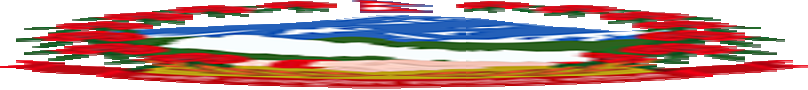 प्रदेश सरकारमुख्यमन्त्री तथा मन्त्रिपरिषद्को कार्यालय  कर्णाली प्रदेश, वीरेन्द्रनगर, सुर्खेत।कर्णाली उज्यालो कार्यक्रम  कार्यान्वयन कार्यविधिप्रस्तावनाः कर्णाली प्रदेशमा विद्युतको पहुँच नपुगेका स्थानीय बस्तीहरूमा बैकल्पिक उर्जाको पहुँच पुर्‍याई ग्रामीण वस्तिको जनजीवन सहज बनाउन, ग्रामीण सुरक्षाको  प्रवर्धन  गर्न  र  ग्रामीण सौन्दयर्ता  बढाउने उदेश्यले कर्णाली उज्यालो कार्यक्रम कार्यान्वयन गर्न प्रशासकीय कार्यविधि नियमित गर्ने ऐन, 2075 को दफा ३ ले दिएको अधिकार प्रयोग गरी कर्णाली प्रदेश सरकारले यो कार्यविधि बनाएको छ।परिच्छेद–१प्रारम्भिक1.संक्षिप्त नाम  र  प्रारम्भ: (१)    यस    कार्यविधिको    नाम    “कर्णाली उज्यालो कार्यक्रम  कार्यान्वयन 	कार्यविधि,  २०७5”  रहेको  छ।(२)    यो  कार्यविधि  तुरून्त  प्रारम्भ हुनेछ।2. परिभाषाः विषय  वा  प्रसंगले  अर्को  अर्थ  नलागेमा  यस  कार्यविधिमा;(क)   “कार्यविधि”   भन्नाले   कर्णाली उज्यालो  कार्यक्रम   कार्यान्वयन   कार्यविधि,२०७5सम्झनुपर्छ।(ख)   “कार्यालय”  भन्नाले मुख्यमन्त्री तथा मन्त्रिपरिषद्को कार्यालय सम्झनुपर्छ।(ग)   "कार्यक्रम"  भन्नाले कर्णाली उज्यालो कार्यक्रम सम्झनुपर्छ।(घ)  "स्थानीय तह" भन्नाले कर्णाली प्रदेश भित्रका गाउँपालिका, नगरपालिका  र  जिल्ला  समन्वय  समितिलाई  सम्झनुपर्छ।(ङ) "समिति" भन्नाले कर्णाली उज्यालो कार्यक्रम सञ्चालन गर्न दफा ३ अनुसार गठित आयोजना समन्वय समिति सम्झनुपर्छ।(च)	"सार्वजनिक संस्था" भन्नाले स्थानीय तहमा रहेका सरकारी विद्यालय, विश्वविध्यालय, स्वास्थ्य संस्था लगायतका सार्वजनिक संस्थालाई सम्झनुपर्छ।(छ) "इकाई" भन्नाले कर्णाली उज्याले कार्यक्रम सञ्चालन गर्न दफा ६ बमोजिम गठन भएको आयोजना कार्यान्वयन इकाई सम्झनुपर्छ।परिच्छेद–२समिति सम्बन्धी  व्यवस्था३.आयोजना समन्वय समितिः (१) कार्यक्रम कार्यान्वयनका लागि आवश्यक व्यवस्था गर्न तथा कार्यक्रमको समन्वय र व्यवस्थापनका लागि एक आयोजना समन्वय समिति रहने छ ।२) आयोजना समन्वय समितिमा देहाय बमोजिमका सदस्यहरु रहनेछन्ः (क) मुख्यमन्त्री, कर्णाली प्रदेश सरकार                               संयोजक(ख) मन्त्री, आर्थिक मामिला तथा योजना मन्त्रालय		         	सदस्य(ग) मन्त्री, भौतिक पूर्वाधार विकास मन्त्रालय                         	सदस्य                                                       (घ) मन्त्री, आन्तरिक मामिला तथा कानून मन्त्रालय 			   	सदस्य(ङ) प्रमुख सचिव, कर्णाली प्रदेश सरकार                               सदस्य(च) प्रदेश योजना आयोगको सम्बन्धित बिषय हेर्ने सदस्य 			सदस्य (छ) सचिव, मुख्यमन्त्री तथा मन्त्रिपरिषदको कार्यालय                 	सदस्य(ज) बिषय बिज्ञमध्येबाट एकजना 						सदस्य(झ) प्रमुख, आयोजना कार्यान्वयन इकाई 					सदस्य सचिव४.आयोजना समन्वय समितिको काम, कर्तव्य र अधिकारः आयोजना समन्वय समितिको काम, कर्तव्य र अधिकार देहाय बमोजिम हुनेछः(क) आयोजना सम्बन्धी आवश्यक नीतिगत निर्णय गर्ने,(ख)	आयोजना कार्यान्वयनको क्रममा आयोजना कार्यान्वयन इकाई तथा स्थानीय तहलार्इ आवश्यक निर्देशन दिने तथा समन्वय गर्ने,(ग) लाभग्राही छनौट तथा आयोजनामा एकरुपता ल्याउन आवश्यक मापदण्ड तोक्ने, (घ) आयोजना कार्यान्वयन इकाईबाट आयोजनाको अबस्थाको जानकारी लिने,(ङ) आयोजनासंग सम्बन्धित निकायहरूबीच समन्वय गर्ने,(च) कार्यक्रम  लागु  भएको  स्थानमा  आवश्यक  पर्ने  पूर्वाधार  विकासको  लागि      सम्बन्धित निकायमा सिफारिस गर्ने,		(छ) आवश्यकता अनुसार अनुगमन उपसमिति गठन गरी कार्यक्रमको अनुगमन गर्ने, गराउने,(ज) कार्यक्रम कार्यान्वनका क्रममा आइपरेका बाधा अड्चन फुकाउने,(झ) कार्यक्रमको प्रगति समीक्षा गर्ने ।बैठक सम्बन्धी कार्यविधि: (१) आयोजना समन्वय समितिको वैठक  सम्वन्धी कार्यविधि समिति आफैले निर्धारण गरे बमोजिम हुनेछ ।(२) आयोजना समन्वय समितिले बैठकमा आवश्यकता अनुसार बिज्ञ वा सम्वन्धित संस्थाका प्रतिनिधिलाई आमन्त्रण गर्न सक्नेछ ।(३) समितिको बैठक भत्ता नियमानुसार उपलब्ध गराइनेछ ।परिच्छेद–३आयोजना कार्यान्वयन इकाइ र जनशक्ति व्यबस्थाआयोजना कार्यान्वयन इकाईको स्थापना तथा जनशक्तिः (१) कार्यक्रम कार्यान्वयन गर्न कार्यालयमा एक आयोजना कार्यान्वयन इकाई रहनेछ । (२) इकाई प्रमुख कार्यालयले तोक्ने छ ।(३) इकाईका लागि आवश्यक जनशक्ति कार्यालयले व्यबस्था गर्नेछ । तर विषय विज्ञ र प्राविधिक जनशक्ति परामर्श तथा सेवा करारमा लिई कार्य संचालन गर्न सकिनेछ । आयोजना कार्यान्वयन इकाईको काम, कर्तव्य र अधिकार : आयोजना कार्यान्वयन इकाईको     काम, कर्तव्य र अधिकार देहाय बमोजिम हुनेछः(क) कार्यक्रम कार्यान्वयनका लागि सरोकारवालाहरु बीच समन्वय  तथा छलफल गर्ने,(ख) सम्वन्धित स्थानीय तहहरूसँग समन्वय गर्ने,(ग) कार्यक्रम कार्यान्वयनका लागि विस्तृत कार्ययोजना तयार गर्ने,(घ) कार्यक्रम कार्यान्वयन गरिने स्थलको अध्ययन गर्ने ।(ङ) कार्यक्रमलाई प्रभावकारी रुपमा सञ्चालन गर्ने ।(च) कार्यक्रम कार्यान्वयनका लागि प्राविधिक सहयोग उपलव्ध गराउने,(छ) कार्यक्रमको प्रगतिको आधारमा नियमानुसार भुक्तानी दिने,(ज) कार्यक्रमको प्रगति प्रतिवेदन तयार गरी समितिमा पेश गर्ने,(झ) कार्यक्रम कार्यान्वयन अबस्थाको नियमित अनुगमन, मूल्याङ्कन गर्ने,(ञ) कार्यक्रमको अनुगमन र  मूल्याङ्कनको आधारमा भावी  कार्यक्रमको लागि आयोजना समन्वय समितिमा सिफारिस गर्ने,(ट) तोकिएका अन्य कार्यहरु गर्ने ।परिच्छेद– ४कार्यक्रम  कार्यान्वयनकार्यक्रमको  कार्यक्षेत्र: कार्यक्रम आवश्यकता अनुसार कर्णाली प्रदेशका सबै जिल्लामा चरणबद्ध  रूपमा कार्यान्वयन गरिनेछ।पहिलो चरणमा बिद्युतको कुनै पहुँच नभएका स्थानीय तहलार्इ प्राथमिकता  दिइनेछ।लाभग्राही पहिचानः लाभग्राहीको पहिचान देहायको आधारमा गरिनेछः  (क) लाभग्राही व्यक्तिको हकमा निज बसोबास गर्दै आएको घरमा विद्युतको पहुँच नभएको।(ख) लाभग्राही सार्वजनिक संस्थाको हकमा सो संस्थामा विद्युतको पहुँच पर्याप्त नभएको।(ग) लाभग्राही सम्बन्धित स्थानीय तहमा स्थायी बसोबास गरेको र विद्युत सेवाको पहुँच नरहेको सम्बन्धित स्थानीय तहको सिफारिस।  लाभग्राहीका छनौटका आधारः(१) सम्बन्धित प्राविधिकले लाभग्राहीहरूको स्थायी बसोबास गरिरहेको स्थानमा विद्युत पहुँचको सम्बन्धमा गरेको अध्ययन प्रतिवेदनका आधारमा लाभग्राही छनौट गरिनेछ,(२)उपदफा (१) बमोजिम कुनैपनि विद्युत सेवाको पहुँच नभएका कर्णाली प्रदेशका हिमाली दुर्गम 	क्षेत्रमा बसोबास गरिरहेका अतिबिपन्न परिवारलार्इ उच्च प्राथमिकता दिर्इनेछ, (३)सार्वजनिक संस्थाहरूको सम्बन्धमा सम्बन्धित स्थानीय तहको सिफारिस अनुसार पहिलो 	प्राथमिकतामा अस्पताल, स्वास्थ्यचौकी, बिद्यालयहरुलाई प्राथमिकतामा दिर्इनेछ,(४) इकार्इले लाभग्राहीको  सिफारिस गरी आयोजना समन्वय समितिले निर्णय गरे अनुसार हुनेछ।  सौर्य बत्ति/वैकल्पिक उर्जा खरिद तथा जडान कार्यः आयोजनाका लागि आवश्यक खरिद तथा जडान 	कार्यहरू प्रचलित कानून बमोजिम ठेक्कापट्टा मार्फत गरिनेछ ।सौर्य बत्ति/वैकल्पिक उर्जा प्रणाली हस्तान्त्रण: (१) आयोजना  इकाइले प्रचलित कानून बमोजिम निजी क्षेत्र मार्फत सौर्य बत्ति/वैकल्पिक उर्जा प्रणाली खरिद गरी प्रति घरधुरी एक वटाका दरले जडानकार्य सम्पन्न गरी लाभग्राहीलाई हस्तान्तरण गराउनेछ ।(२) उपदफा (१) बमोजिम हस्तान्तरण भएको सौर्य बत्ति/वैकल्पिक उर्जा प्रणाली हस्तान्तरण गरिएको मितिले १० वर्षसम्म कुनैपनि कारणबाट स्थानान्तरण गर्न पाइने छैन ।लेखा राख्ने तथा लेखापरीक्षण गराउनेः प्रचलित कानून बमोजिम आयोजनाको खर्च सम्बन्धी सम्पुर्ण फाँटवारी राख्ने तथा लेखापरीक्षण गराउने जिम्मेवारी आयोजना कार्यान्वयन इकाइको हुनेछ।आयोजना कार्यान्वयन भएको मानिनेः  लाभग्राहीहरूको घरमा सौर्य बत्ति/वैकल्पिक उर्जा प्रणाली जडान गरी सम्बन्धित प्राविधिकबाट कार्य सम्पन्न प्रतिवेदन प्राप्त भई उपयोगमा आएपछि आयोजना कार्यान्वयन भएको मानिनेछ।प्राविधिक  सहयोग : यस  कार्यक्रमको  प्राविधिक  सहयोगको  ब्यवस्थापन  देहायबमोजिम  हुनेछ  :(क)  यस कार्यक्रममा बैकल्पिक ऊर्जा प्रवर्धन केन्द्रसंग आवश्यक प्राविधिक सहयोग लिन सकिनेछ।यस आयोजना को लागि प्रयोग हुने सौर्य बत्ति/वैकल्पिक उर्जाको बिस्तृत प्राविधिक स्पेशिफिकेशन इकार्इले तोकेबमोजिम हुनेछ।  (ख) इकार्इले स्थानीय तहका  प्राविधिक  जनशक्तिलाई  प्राविधिक  विषयमा  आवश्यक तालिम  प्रदान  गर्न सक्नेछ।परिच्छेद-५विविधनिर्देशन पालना गर्नु पर्नेः आयोजना समन्वय समितिले कार्यक्रम कार्यान्वयनको सिलसिलामा दिएका निर्देशन सम्वन्धित निकायले पालना गर्नु पर्नेछ ।विवादको  समाधानः  कार्यक्रम  कार्यान्वयन  गराउने  निकाय, स्थानीय तह, आपूर्तिकर्ता व्यवसायी  वा लाभग्राहीहरु बीच कुनै विवाद उत्पन्न भएमा आयोजना समन्वय समितिको निर्णय अन्तिम हुनेछ।कारबाही हुनेः कार्यक्रमबाट  लाभान्वित  हुने  उद्देश्यले  कुनै व्यक्तिले  झुट्‌ठा  विवरण पेश गरेमा वा  त्यस्ता व्यहोरा सिफारिस गरेको ठहर हुन आएमा त्यस्ता व्यक्तिलाई प्रचलित कानून बमोजिम कारवाही हुनेछ ।सुविधा नपाउनेः यस कार्यविधि बमोजिम सौर्य बत्ति/वैकल्पिक उर्जा प्रणाली प्राप्त गर्ने लाभग्राहीहरुले  प्रदेश सरकारका अन्य कार्यक्रमबाट कुनै सौर्य बत्ति/वैकल्पिक उर्जा प्रणालीको सुविधा पाउने छैन।प्रचलित कानून बमोजिम हुनेः यस कार्यविधिमा लेखिएका विषयमा यसै कार्यविधि बमोजिम र 	अन्य विषयमा प्रचलित कानून बमोजिम हुनेछ।वाधा अड्काउ फुकाउनेः यो कार्यविधि कार्यान्वयनका क्रममा कुनै वाधा अड्काउ उत्पन्न भएमा सो 	 फुकाउने अधिकार समिति तथा कार्यालयमा निहित रहनेछ।